November 2nd, 2017Dear Parents of Mitchell Middle Band, Choir and Music Students - Attached to this letter is information and order forms for two upcoming Fundraising activities for the MMS Music Department – Mom’s Pantry products, and Bothwell Cheese.Money raised by Grade 7 and 8 Band students will go towards their upcoming Band Trip to International Music Camp at the International Peace Gardens, scheduled for June 1st to 3rd, 2018.Money raised by participating Grade 5 and 6 students and Choir students (as well as Grade 7 and 8 students not attending the Band Trip) will go towards the repair and/or replacement of our  Classroom Orff instruments - specifically our xylophone collection and our Percussion instruments, as well as the purchase of new choir and band music.** Online ordering is now available through the Mom’s Pantry website!Our Order Number is #255875 and our Group Passcode is #32588Students are asked to turn in completed forms and payment by Friday, November 17th.Products will be available for pick-up on Monday, December 4th from 4-6pm.Order now to have all the supplies you need for your Christmas baking!Thanks in advance for your support of our Music Making at Mitchell Middle School!Mrs. Shannon SawatzkyBand, Music and Choir DirectorAnd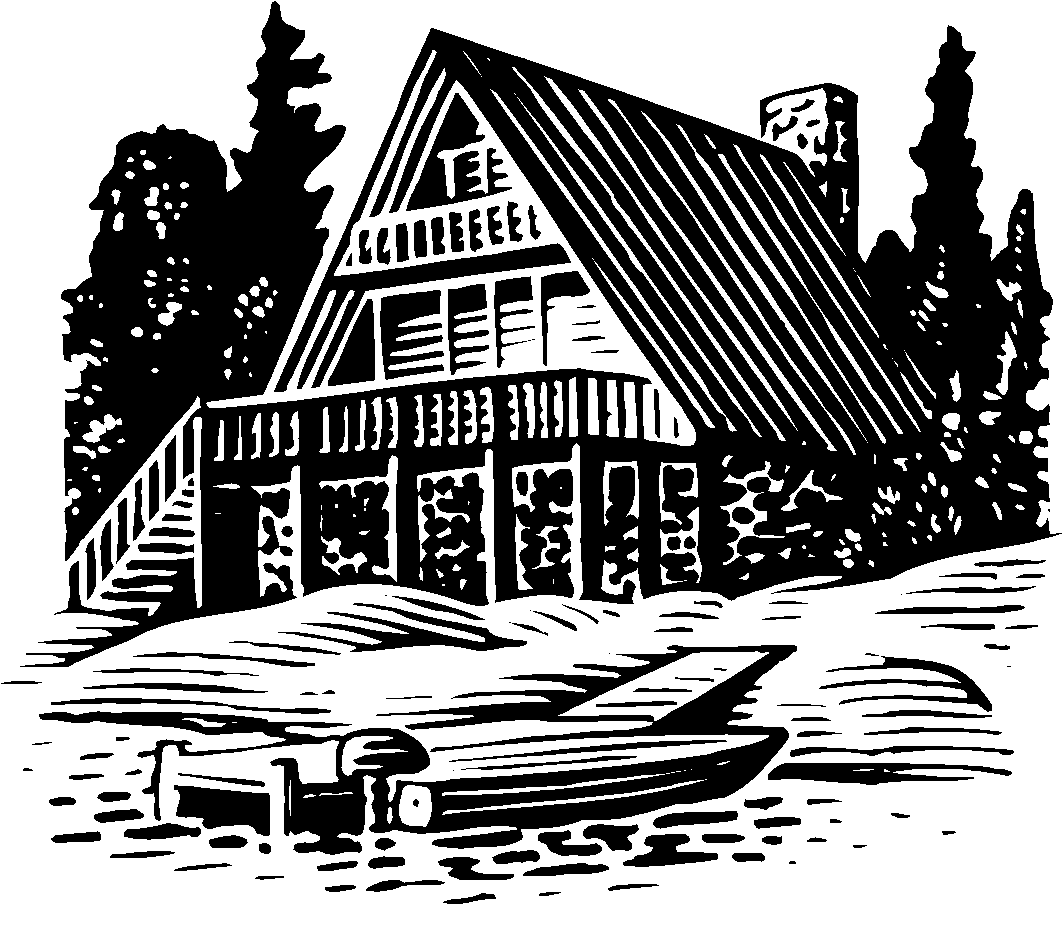 The Band Booster CommitteeSheila Funk and Trish Friesen